Lesson: Career Website – Final ProjectUNIT
3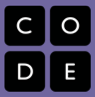 Overview			Provide a general overview the lesson. Include teaching tips here, if any.Students will access the NVIS site and take a survey based on their individual likes and dislikes. The survey will provide results on the top careers for the individual students. Based on prior learning students will create a website using HTML.Lesson SummaryStudents will complete NVIS Career SurveyStudents will complete the Career worksheet to include educational courses, salary wages, job outlook etc…Students will choose one career and create a Career website based on their findings from the NVIS website.CS Content				Reinforcing skills in HTML to create websites.ObjectivesStudents will be able to:StoryboardNavigate an html editorCreate a Career WebpageMaterials and PrepNotepad ++Career WorksheetCareer SurveyCareer Website RubricResourcesStudent DocumentsStudents will demonstrate their knowledge in creating a websiteStudents will research career options and base their website on their choice careerAssessmentsCareer WorksheetCareer WebsiteNotes